Kommunalverband für Jugend und Soziales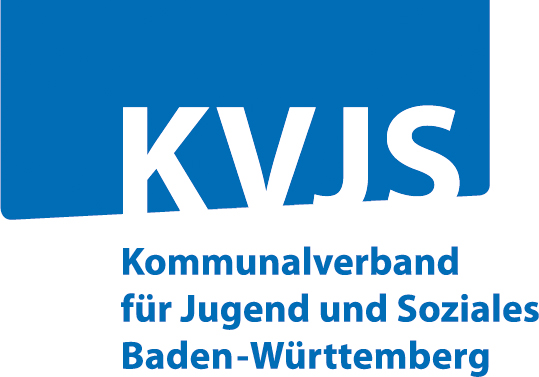 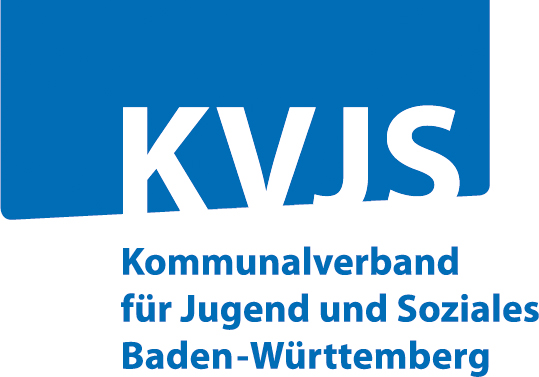 Baden – Württemberg (KVJS)Dezernat: Integrationsamt – Referat 34Postfach 4109, 76026 KarlsruheArbeitnehmerantrag 
auf Leistungen der begleitenden Hilfe im Arbeitsleben Kommunikationshilfe	
   Erstantrag						   FolgeantragAntragsteller
Name, Vorname:	     Geburtsdatum:		     Anschrift:		     E-Mail:			     				Telefon/Handy:      Grad der Behinderung:   GdB       			ab       Schwerbehindertenausweis unbefristet:      ja            nein        gültig bis:      Gleichstellung: 		ab      Wurde die Behinderung durch einen Unfall verursacht?   ?    ja 			   nein Falls ja,       Arbeits- oder Wegeunfall            Ggf. zuständige Berufsgenossenschaft                          privater UnfallUnfalldatum:	     Angaben zum BeschäftigungsverhältnisArbeitgeber:		     Anschrift:		     Beschäftigt seit:   	        unbefristet		   befristet bis      als        Die wöchentliche Arbeitszeit beträgt       Stunden.Im Beschäftigungsverhältnis sind Änderungen eingetreten:   :      ja            nein        Wenn ja, was hat sich verändert:Vorrangige LeistungenDie Kommunikationshilfe wird für die Zeit einer Belastungserprobung oder Wiedereingliederung beantragt:
        ja		   neinWurden bereits oder werden von einem Träger der Leistungen zur Teilhabe (Rehabilitationsträger: Agentur für Arbeit, Rentenversicherungsträger, Berufsgenossenschaft) Zuschüsse (einmalige oder laufende Leistungen) für den schwerbehinderten/gleichgestellten Menschen während des Arbeitsverhältnisses bewilligt?  ja 		    nein 		    wurden beantragt

Wenn ja, von welchem Träger und welche LeistungenBankverbindung Institut:		        Die Datenschutzbestimmunen des KVJS habe ich zur Kenntnis genommen.    Mit der Verarbeitung meiner Daten bin ich einverstanden.     	___________________________________Ort, Datum	UnterschriftBitte fügen Sie bei Erstanträgen folgende Anlagen bei:-	Kopie des aktuellen Schwerbehindertenausweises-	Anerkennungsbescheid des Versorgungsamtes -	Bescheid über Zuschüsse nach Ziffer 3.Bitte fügen Sie bei Folgeanträgen folgende Anlagen bei:-	Kopie des aktuellen Schwerbehindertenausweises (bei Änderungen)-	Anerkennungsbescheid des Versorgungsamtes (bei Änderungen)Anlage 1Hinweise zum DatenschutzInformationsschreiben nach Art. 13 DS-GVO (EU-Datenschutzgrundverordnung) für den Antragsteller Sehr geehrte Damen und Herren,Sie möchten beim Integrationsamt des Kommunalverbandes für Jugend und Soziales (KVJS) einen Antrag auf Leistungen der Begleitenden Hilfe im Arbeitsleben/ Beratung nach dem SGB IX stellen. Zur Bearbeitung ist es erforderlich, dass wir personenbezogene und betriebliche Daten von Ihnen verarbeiten. Diesbezüglich gelten die §§ 67 ff des SGB X. Sie als Betroffener haben ein Auskunftsrecht (Art. 15 DSGVO), ein Recht auf Berichtigung (Art. 16 DSGVO), Löschung (Art. 17 Abs. 1 DSGVO), Einschränkung der Verarbeitung (Art. 18 DSGVO), Datenübertragbarkeit (Art. 20 DSGVO) und Widerspruch (Art. 21 DSGVO).Name und Kontaktdaten des Verantwortlichen beim KVJS:(Referatsleiter, stellvertretende Referatsleiterin)
Berthold Deusch, Telefon: 0721 8107-911, E-Mail: Berthold.Deusch@kvjs.de.Rouven Wrtal, Telefon: 0712 8107-912, E-Mail: Rouven.Wrtal@kvjs.de.Kontaktdaten der Datenschutzbeauftragten:Alice Spätgens, Kommunalverband für Jugend und Soziales Baden-Württemberg, Telefon 0711 6375-570, Vertreterin: Christine Denk, Kommunalverband für Jugend und Soziales Baden-Württemberg, Telefon 0711 6375-213, E-Mail: Datenschutz@kvjs.de . Zweck der Datenverarbeitung:Prüfung der Voraussetzungen für die Bewilligung der beantragten Leistung Rechtsgrundlagen für die Erhebung und Verarbeitung: § 185 SGB IXEmpfänger der Daten:- 	KVJS Dezernat 3 - Integrationsamt,- 	im Fall eines Widerspruchsverfahrens: Mitglieder des Widerspruchsausschusses bei dem 	Integrationsamt nach § 202 SGB IX,- 	im Falle eines Klageverfahrens: KVJS Dezernat 1 Referat 13 – Justiziariat- 	bei Leistungen/ Zahlungen: KVJS Dezernat 1 Referat 11 Finanzen, Personal, 	Organisation (nur Name, Bankverbindung, Leistungsart).Beteiligung anderer (externer) Stellen:Sofern im Einzelfall erforderlich, werden/müssen wir einzelne oder mehrere der nachfolgend genannten externen Stellen im Rahmen des Verfahrens beteiligen und auch über das Ergebnis bzw. den Ausgang des Verfahrens informieren. Im Zuge dessen werden von uns auch Ihre persönlichen/betrieblichen Daten in erforderlichem Umfang an diese Stellen weitergeleitet. Auch diese Stellen sind zur Wahrung des Datenschutzes verpflichtet. Eine Beteiligung externer Stellen kann unter anderem in den nachfolgend genannten Fällen erforderlich sein:Prüfung der Zuständigkeit des KVJS-IntegrationsamtesSachverhaltsermittlung im Zusammenhang mit der Antragstellung Beteiligung externer Stellen im Rahmen der AmtshilfeMögliche (extern) beteiligte Stellen können sein:Ihr Arbeitnehmer bzw. sein Bevollmächtigter,Betriebliches Integrationsteam (Inklusionsbeauftragter des Arbeitgebers, Betriebsrat/Personalrat, Schwerbehindertenvertretung, etc.),das zuständige Versorgungsamt,der zuständige Integrationsfachdienst,andere Integrationsämter,der zuständigen Sozialhilfe- bzw. Eingliederungshilfeträger,der zuständigen Rentenversicherungsträger bzw. Versorgungsverband,die zuständige Agentur für Arbeit,die zuständige Krankenversicherung,die zuständige Berufsgenossenschaft.Sie haben das Recht, dem mit Wirkung für die Zukunft schriftlich zu widersprechen. Wir weisen jedoch darauf hin, dass dies zu Folge haben kann, dass die Bewilligung von Leistungen bzw. die Auszahlung bereits bewilligter Leistungen durch das Integrationsamt nicht möglich ist.Nachweis der Schwerbehinderung:Im Rahmen der Amtshilfe werden wir den Feststellungsbescheid über Ihre anerkannte Behinderung – sofern er nicht dem Antrag beigefügt wird - bei der zuständigen Behörde einholen. Weiterleitung der Daten bei Unzuständigkeit:Die Daten werden bei Unzuständigkeit an die von uns ermittelte zuständige Behörde weitergeleitet. Sie werden in diesem Fall informiert. Besonders geschützte persönliche Daten:Sollte es notwendig sein, darüber hinaus noch weitere besonders geschützte persönliche Daten (z.B. ärztliche Diagnosen, etc.) einzuholen und in diesem Zusammenhang andere Stellen zu beteiligen (z.B. Ihre Ärzte, etc.) werden wir Ihre Einwilligung hierzu vorab gesondert einholen. Datenspeicherung:Ihre Daten werden automatisch nach dem Ablauf von 10 Jahren nach Erledigung/Abschluss der Bearbeitung dieses Antrags gelöscht.Beschwerde:Sie können sich bei der Aufsichtsbehörde, dem Landesdatenschutzbeauftragten Baden-Württemberg, beschweren.  Einmalige Leistungen: Einmalige Leistungen: Einmalige Leistungen: Einmalige Leistungen: Einmalige Leistungen: Einmalige Leistungen: Einmalige Leistungen:Einsatzdatum / erforderlicher Zeitrahmen:Einsatzdatum / erforderlicher Zeitrahmen:Einsatzdatum / erforderlicher Zeitrahmen:Einsatzdatum / erforderlicher Zeitrahmen:Einsatzdatum / erforderlicher Zeitrahmen:Einsatzdatum / erforderlicher Zeitrahmen:Einsatzdatum / erforderlicher Zeitrahmen:DatumVoraussichtliche Dauer       in StundenVoraussichtliche Dauer       in StundenVoraussichtliche Dauer       in StundenVoraussichtliche Dauer       in StundenPausen steuerbar:       ja             neinPausen steuerbar:       ja             neinAnlass und Thema des Einsatzes:       Anlass und Thema des Einsatzes:       Anlass und Thema des Einsatzes:       Anlass und Thema des Einsatzes:       Anlass und Thema des Einsatzes:       Anlass und Thema des Einsatzes:       Anlass und Thema des Einsatzes:       Anzahl Teilnehmer:      Anzahl Teilnehmer:      Anzahl Teilnehmer:      Doppeleinsatz       ja             neinDoppeleinsatz       ja             neinDoppeleinsatz       ja             neinDoppeleinsatz       ja             neinBevorzugte Kommunikationsform:     Gebärdensprachdolmetschen                         Schriftdolmetschen     Lormen, taktiles Gebärden                              sonstige Unterstützungbei sonstiger Unterstützung bitte benennen:      Bevorzugte Kommunikationsform:     Gebärdensprachdolmetschen                         Schriftdolmetschen     Lormen, taktiles Gebärden                              sonstige Unterstützungbei sonstiger Unterstützung bitte benennen:      Bevorzugte Kommunikationsform:     Gebärdensprachdolmetschen                         Schriftdolmetschen     Lormen, taktiles Gebärden                              sonstige Unterstützungbei sonstiger Unterstützung bitte benennen:      Bevorzugte Kommunikationsform:     Gebärdensprachdolmetschen                         Schriftdolmetschen     Lormen, taktiles Gebärden                              sonstige Unterstützungbei sonstiger Unterstützung bitte benennen:      Bevorzugte Kommunikationsform:     Gebärdensprachdolmetschen                         Schriftdolmetschen     Lormen, taktiles Gebärden                              sonstige Unterstützungbei sonstiger Unterstützung bitte benennen:      Bevorzugte Kommunikationsform:     Gebärdensprachdolmetschen                         Schriftdolmetschen     Lormen, taktiles Gebärden                              sonstige Unterstützungbei sonstiger Unterstützung bitte benennen:             Präsenz       Online Budget (z.B. für Fortbildungen) Budget (z.B. für Fortbildungen) Budget (z.B. für Fortbildungen) Budget (z.B. für Fortbildungen) Budget (z.B. für Fortbildungen) Budget (z.B. für Fortbildungen) Budget (z.B. für Fortbildungen)Zeitraum von       bis      Zeitraum von       bis      Zeitraum von       bis      Zeitraum von       bis      Zeitraum von       bis      Zeitraum von       bis      Zeitraum von       bis      Anlass/Thema und Dauer der jeweiligen Einsätze            Anzahl der Teilnehmer                   Anzahl der Teilnehmer            
Anzahl der Teilnehmer             
Anzahl der Teilnehmer      Anlass/Thema und Dauer der jeweiligen Einsätze            Anzahl der Teilnehmer                   Anzahl der Teilnehmer            
Anzahl der Teilnehmer             
Anzahl der Teilnehmer      Anlass/Thema und Dauer der jeweiligen Einsätze            Anzahl der Teilnehmer                   Anzahl der Teilnehmer            
Anzahl der Teilnehmer             
Anzahl der Teilnehmer      Anlass/Thema und Dauer der jeweiligen Einsätze            Anzahl der Teilnehmer                   Anzahl der Teilnehmer            
Anzahl der Teilnehmer             
Anzahl der Teilnehmer      à      Stunden      pro Jahr       Termine Pausen steuerbar:       ja      nein
à      Stunden      pro Jahr       TerminePausen steuerbar:       ja      neinà      Stunden      pro Jahr       TerminePausen steuerbar:        ja      neinà       Stunden      pro Jahr       Termine
Pausen steuerbar:        ja      neinà      Stunden      pro Jahr       Termine Pausen steuerbar:       ja      nein
à      Stunden      pro Jahr       TerminePausen steuerbar:       ja      neinà      Stunden      pro Jahr       TerminePausen steuerbar:        ja      neinà       Stunden      pro Jahr       Termine
Pausen steuerbar:        ja      neinà      Stunden      pro Jahr       Termine Pausen steuerbar:       ja      nein
à      Stunden      pro Jahr       TerminePausen steuerbar:       ja      neinà      Stunden      pro Jahr       TerminePausen steuerbar:        ja      neinà       Stunden      pro Jahr       Termine
Pausen steuerbar:        ja      neinBevorzugte Kommunikationsform:     Gebärdensprachdolmetschen                          Schriftdolmetschen     Lormen, taktiles Gebärden                               sonstige Unterstützungbei sonstiger Unterstützung bitte benennen:      Bevorzugte Kommunikationsform:     Gebärdensprachdolmetschen                          Schriftdolmetschen     Lormen, taktiles Gebärden                               sonstige Unterstützungbei sonstiger Unterstützung bitte benennen:      Bevorzugte Kommunikationsform:     Gebärdensprachdolmetschen                          Schriftdolmetschen     Lormen, taktiles Gebärden                               sonstige Unterstützungbei sonstiger Unterstützung bitte benennen:      Bevorzugte Kommunikationsform:     Gebärdensprachdolmetschen                          Schriftdolmetschen     Lormen, taktiles Gebärden                               sonstige Unterstützungbei sonstiger Unterstützung bitte benennen:      Bevorzugte Kommunikationsform:     Gebärdensprachdolmetschen                          Schriftdolmetschen     Lormen, taktiles Gebärden                               sonstige Unterstützungbei sonstiger Unterstützung bitte benennen:      Bevorzugte Kommunikationsform:     Gebärdensprachdolmetschen                          Schriftdolmetschen     Lormen, taktiles Gebärden                               sonstige Unterstützungbei sonstiger Unterstützung bitte benennen:             Präsenz       OnlineEinsatzort: (falls abweichend vom Arbeitsort)Einsatzort: (falls abweichend vom Arbeitsort)Einsatzort: (falls abweichend vom Arbeitsort)Einsatzort: (falls abweichend vom Arbeitsort)Einsatzort: (falls abweichend vom Arbeitsort)Einsatzort: (falls abweichend vom Arbeitsort)Einsatzort: (falls abweichend vom Arbeitsort)Firma:Firma:PLZ/ Ort:PLZ/ Ort:PLZ/ Ort:PLZ/ Ort:Straße: TrägerArt der Zuschüsse (z.B. Eingliederungszuschuss)Höhe der ZuschüsseZeitpunkt bzw. ZeitraumIBAN:DE     BIC: